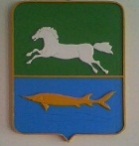 АДМИНИСТРАЦИЯ НАРЫМСКОГО СЕЛЬСКОГО ПОСЕЛЕНИЯПАРАБЕЛЬСКОГО  РАЙОНА  ТОМСКОЙ ОБЛАСТИ                                            ПОСТАНОВЛЕНИЕ06.02.2018                                                                                                                        №18а       Об утверждении Единой комиссии по размещению муниципального заказа для нужд Нарымского сельского поселения В целях реализации Федерального закона от 05.04.2013 № 44 - ФЗ (ред. от 31.12.2017) «О контрактной системе в сфере закупок товаров, работ, услуг для обеспечения государственных и муниципальных нужд»ПОСТАНОВЛЯЮ:1. Утвердить состав Единой комиссии по размещению муниципального заказа для нужд Нарымского сельского поселения согласно приложения №1.2. Отменить постановление Администрации Нарымского сельского поселения от 23.12.2015 № 99а «Об утверждении Единой комиссии по размещению муниципального заказа для нужд Нарымского сельского поселения»3. Опубликовать настоящее постановление в информационном бюллетени Администрации и Совета Нарымского сельского поселения  и разместить на официальном сайте в информационно-телекоммуникационной сети «Интернет» http://narimskoe.ru 4.Контроль за исполнением настоящего постановления оставляю за собой.Глава поселения                                                                                         С.В. АбдрашитоваТ.А.ЧаплинскаяРассылка:Администрация-3Приложение №1 к постановлению Администрации от 06.02.2018 №18аСостав Единой комиссии по размещению муниципального заказа для нужд Нарымского сельского поселенияАбдрашитоваСветлана   Владимировна   Глава поселения, Председатель комиссииЛомакина Нина МихайловнаУправляющий делами, секретарь комиссии (с правом решающего голоса)Садовский Алексей АлександровичСпециалист по управлению муниципальным имуществом Мохов Сергей НиколаевичДепутат Совета, член комиссииУрдаева Наталья БорисовнаДепутат Совета, член комиссииЛуговская Елена ВикторовнаДепутат Совета, член комиссии